П О Л О Ж Е Н И Ео проведении  Конкурса-конвейера «Лучший проект по продвижению чтения для молодежи»  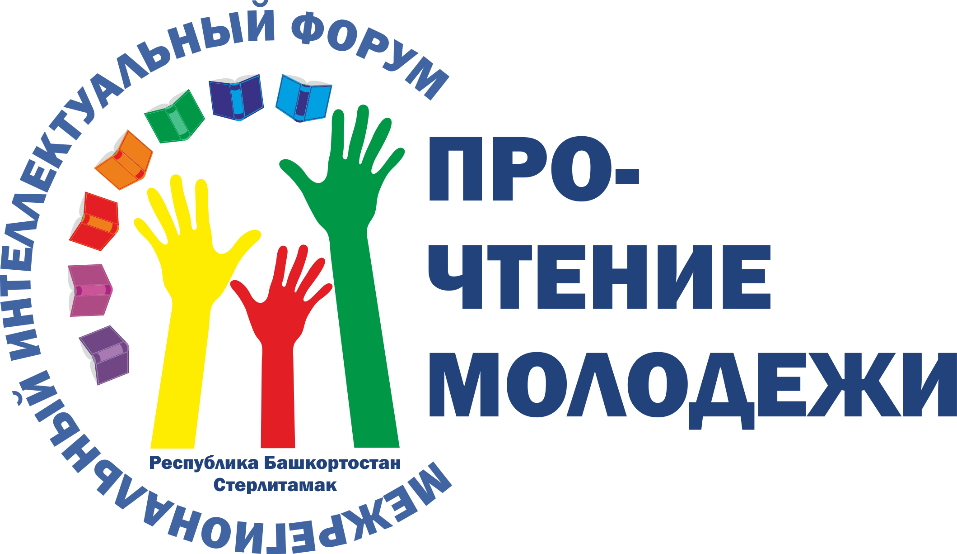 В рамках проведенияПЕРВОГО МЕЖРЕГИОНАЛЬНОГО ИНТЕЛЛЕКТУАЛЬНОГО ФОРУМА «ПРО-ЧТЕНИЕ МОЛОДЁЖИ. XXI ВЕК»,посвященного 100-летию образования Республики Башкортостан и 100-летию со дня рождения народного поэта Республики Башкортостан Мустая КаримаРеспублика Башкортостанг. Стерлитамак2019 годОбщие положенияНастоящее Положение определяет порядок проведения Конкурса-конвейера «Лучший проект по продвижению чтения для молодежи» (далее – Конкурс) в рамках проведения Первого межрегионального интеллектуального Форума «ПРО-ЧТЕНИЕ МОЛОДЁЖИ. XXI ВЕК» (далее – Форум), посвященного 100-летию образования Республики Башкортостан и 100-летия со дня рождения народного поэта Республики Башкортостан Мустая Карима.Организаторы Конкурса: Совет городского округа город Стерлитамак Республики Башкортостан, Администрации городского округа город Стерлитамак Республики, Муниципальное бюджетное учреждение «Централизованная библиотечная система» городского округа город Стерлитамак Республики Башкортостан (далее – МБУ «ЦБС» г. Стерлитамак).1.3.  Конкурс-конвейер «Лучший проект по продвижению чтения для молодежи» в рамках проведения Первого межрегионального интеллектуального Форума «ПРО-ЧТЕНИЕ МОЛОДЁЖИ. XXI ВЕК», посвященного 100-летию образования Республики Башкортостан и 100-летия со дня рождения народного поэта Республики Башкортостан Мустая Карима, является формой поддержки инициатив граждан по созданию социально-культурных проектов, направленных на стимулирование читательской активности молодёжи. 1.4. Настоящее положение предоставляется для ознакомления всем заинтересованным лицам, претендующим на участие в Конкурсе. 1.5. Положение о Конкурсе публикуется на официальной странице ВКонтакте Форума https://vk.com/club183777500, также на официальном сайте http://lib-str.ru Муниципального бюджетного учреждения «Централизованная библиотечная система» городского округа город Стерлитамак Республики Башкортостан (далее МБУ «ЦБС» г. Стерлитамак).Цели и задачи  Конкурса2.1. Цели Конкурса - пропаганда книги и чтения, развитие читательской культуры молодёжи и поддержка творческих форм приобщения к чтению молодежи.2.2. Задачи Конкурса:Обобщение и продвижение опыта использования современных технологий пропаганды чтения и книги среди молодежи.Стимулирование творческой активности, инициативности граждан в направлении реализации проектов в сфере культуры.Популяризация творчества народного поэта Республики Башкортостан Мустая Карима среди молодежи.Поддержка проектов по организации привлекательного, комфортного библиотечного пространства для молодёжи. Организационный комитет КонкурсаАсфандиярова Альфия Рашитовна – депутат Совета городского округа город Стерлитамак Республики Башкортостан, директор МБУ «ЦБС» г.СтерлитамакБаринова Наталья Юрьевна - депутат Совета городского округа город Стерлитамак Республики Башкортостан, председатель комиссии по социальной политике, вопросам образования и здравоохранения, средствам массовой информацииЗиннатуллин Зуфар Сагетдинович – начальник отдела культуры администрации городского округа город Стерлитамак Республики БашкортостанУчастники КонкурсаК прохождению Конкурса допускаются библиотекари – участники Форума, выславшие свой реализованный проект и его описание по указанной форме на электронную почту Форума forum.str19@mail.ru.Участник Конкурса должен быть автором представляемого на Конкурс проекта.Номинации КонкурсаНа Конкурс предоставляются материалы по следующим номинациям: «Лучший проект по продвижению чтения молодежи (реализованный проект в 2018-2019 гг.); «Лучшая идея по продвижению чтения молодежи (нереализованный проект);«Лучший проект по продвижению творчества народного поэта Республики Башкортостан Мустая Карима для молодежи».Порядок и сроки проведения Конкурса7.1. Конкурс считается объявленным с момента размещения Положения на официальной странице ВКонтакте Форума https://vk.com/club183777500, также на сайте МБУ «ЦБС» г. Стерлитамак  http://lib-str.ru. 7.2.1. Регистрация участников, прием конкурсных материалов и прием заявок на участие в Конкурсе проводится до 14 августа 2019 года.7.2.2. С 15 по 25 августа 2019 года проводится отборочный тур – предварительная экспертная оценка проектов.7.2.3. Подведение итогов Конкурса и объявление победителей Конкурса проводится непосредственно на площадке «ПРОЕКТЫ ПО ПРОДВИЖЕНИЮ ЧТЕНИЯ МОЛОДЕЖИ» во время проведения Форума. 7.3. Для участия в Конкурсе претенденты: а) заполняют заявку по форме (Приложение №1) с указанием одной из трех номинаций.б) направляют заполненные заявку, текстовую часть проекта и презентационный материал по электронному адресу forum.str19@mail.ru или на любых цифровых носителях доставляют по адресу: 453126, Республика Башкортостан, г. Стерлитамак, ул. Сакко и Ванцетти, 55, Центральная городская библиотека (методико-библиографический отдел). 7.4. Текстовой объем конкурсных материалов не должен превышать 4 страниц машинописного текста (шрифт Times New Roman, 14, интервал 1) с титульным листом. Текст не должен иметь сокращений и нерасшифрованных аббревиатур. По желанию участника к заявке прилагаются презентационные материалы на электронных носителях (электронные презентации, фото/видео материалы, эскизы, макеты, иные материалы; объем приложений не ограничен); 7.4. Каждый претендент может представить для участия в Конкурсе по одному проекту в одной номинации. 7.5. Организаторы Конкура регистрируют заявку в день их поступления. 7.6. Направляя на Конкурс заявку проекта, претенденты тем самым дают свое согласие на предоставление организаторами Конкурса информации об анкете проекта третьим лицам (в том числе путем размещения информации о конкурсных работах в сети Интернет, в информационных изданиях).8. Основные критерии оценки конкурсных материаловКритериями оценки проекта по пятибалльной шкале являются: актуальность и обоснованность тематики проекта – соответствие целям Конкурса;креативность – уникальность проектных мероприятий, наличие инновационных проектных решений; тиражируемость – возможность распространения положительного опыта реализации проекта эффективность – возможность реального внедрения проекта и достижения поставленных целей; масштабность проекта – количество молодых людей, вовлеченных в деятельность по реализации проекта;адресность – ориентация на молодежную аудиторию;степень вовлеченности партнёрских организаций и волонтёров; качество описания проекта (оформление и представление). 9. Подведение итогов Конкурса9.1. Конкурсный отбор проектов проводится в 2 тура:9.1.1.Отборочный тур Конкурса. Все проекты представленные на Конкурс проходят предварительную экспертную оценку. Для участия в финале и выступления на площадке «ПРОЕКТЫ ПО ПРОДВИЖЕНИЮ ЧТЕНИЯ МОЛОДЕЖИ» отбирается до 15 лучших проектов Конкурса.9.1.2.Финальный тур Конкурса. Окончательный конкурсный отбор проектов проводится непосредственно на Форуме.9.2. Победителем Конкурса признается участник, проект которого набрал наибольшее количество баллов в соответствии с критериями оценки. 9.3. Победителями в каждой номинации Конкурса вручаются дипломы лауреатов и ценные призы.9.4. Работы победителей и участников Конкурса публикуются в соответствии с Положением проведения Форума. 10. Награждение победителей.10.1. Призовой фонд Конкурса составляет 30 тысяч рублей, который распределяется по 3 основным номинациям Конкурса (по 10 тысяч рублей победителям в каждой номинации).10.2. Призовой фонд формируется за счет спонсорских средств.10.2. Оргкомитет оставляет за собой право вручения специальных неденежных призов. 11. Конкурсная комиссия11.1. Оценку представленных проектов осуществляет Конкурсная комиссия (далее – Комиссия), в состав которой входят председатель, секретарь и члены Комиссии. 11.2. Председатель Комиссии назначается из состава конкурсной комиссии. 11.2. Заседание членов Комиссии является правомочным при присутствии на нем не менее половины членов жюри. 11.3. Решение Комиссии принимается простым большинством голосов и оформляется протоколом его заседания, который подписывают председатель и секретарь Комиссии. 11.4. Состав Конкурсной комиссии определяется Организационным комитетом Форума.Приложение №1Заявка на участие в Конкурсе-конвейере «ЛУЧШИЙ ПРОЕКТ ПО ПРОДВИЖЕНИЮ ЧТЕНИЯ ДЛЯ МОЛОДЕЖИ»  УТВЕРЖДЕНОрешением организационногокомитета Форума «ПРО-ЧТЕНИЕ МОЛОДЕЖИ. XXI век»«01» июля 2019 г.Автор проекта Ф.И.О. (полностью) Наименование проектаНоминация КонкурсаАдрес учрежденияМесто работы, учебы Должность Стаж библиотечной работыОбразованиеТелефон (с кодом или моб.) E-mail Дата заполнения 